Which Pet Should I Get?  Hamster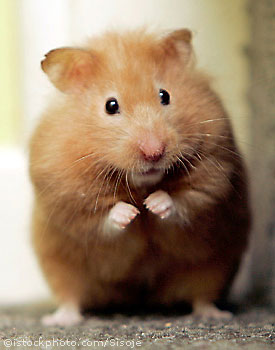 www.livestrong.com/article/197655-facts-about-hamsters-for-kids/www.angelfire.com/tn/allabouthamsters/basic.htmlwww.petcha.com/types-of-hamsters/   Hermit Crab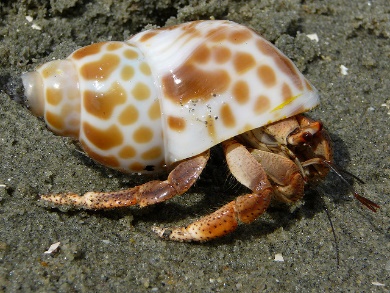 http://www.wikihow.com/Care-for-Hermit-Crabshttp://www.hermit-crabs.com/care.htmlhttp://www.petsmart.com/learning-center/fish-care/hermit-crab-care-guide/A0187.html  Beta Fish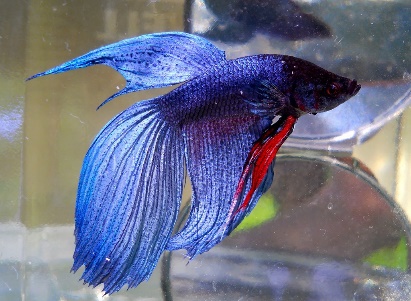 http://www.petsmart.com/learning-center/fish-care/hermit-crab-care-guide/A0187.htmlhttp://www.instructables.com/id/How-to-Properly-Care-for-a-Betta-Fish/http://www.wikihow.com/Play-With-Your-Betta-FishWhy shouldn't I get this pet?  https://www.petakids.com/save-animals/    https://www.petakids.com/photos/hermit-crabs/    https://www.petakids.com/photos/betta-fish/